Portelek, Szarvas TanyaMEOESZ TERELÉSI KÉPESSÉG VIZSGA (MEOESZ-TKV)2017. május 21.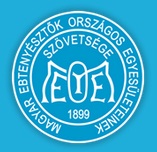 Magyar Mudi Egyesületszékhely: 2821 Gyermely, Nefelejcs u. 13.– www.magyarmudi.huA kutya neve/dog’s name:A kutya neve/dog’s name:A kutya neve/dog’s name:Microchip No.:Microchip No.:Microchip No.:Microchip No.:Tkv-i szám/pedigree No.MET.Mu.Fajta/breed MudiFajta/breed MudiFajta/breed MudiFajta/breed MudiIvar/sex:Született/date of birth:Született/date of birth:Apa/Sire:   Apa/Sire:   Anya/Dam:   Anya/Dam:   Anya/Dam:   Anya/Dam:   Anya/Dam:   Anya/Dam:   Tenyésztő/Breeder:  Tenyésztő/Breeder:  Tenyésztő/Breeder:  Tenyésztő/Breeder:  telefon/phone:  telefon/phone:  telefon/phone:  telefon/phone:  cím/address:  cím/address:  cím/address:  cím/address:  e-mail:  e-mail:  e-mail:  e-mail:  Tulajdonos/Owner:  Tulajdonos/Owner:  Tulajdonos/Owner:  Tulajdonos/Owner:  telefon/phone:  telefon/phone:  telefon/phone:  telefon/phone:  cím/address:  cím/address:  cím/address:  cím/address:  e-mail:  e-mail:  e-mail:  e-mail:  Felvezető/Handler:   Felvezető/Handler:   Felvezető/Handler:   Felvezető/Handler:   telefon/phone:   telefon/phone:   telefon/phone:   telefon/phone:   cím/address:  cím/address:  cím/address:  cím/address:  e-mail:  e-mail:  e-mail:  e-mail:  